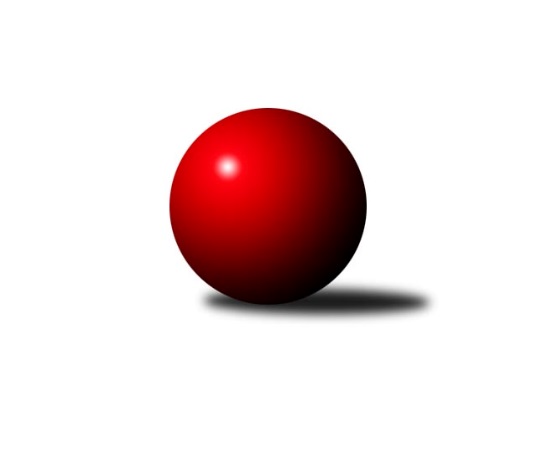 Č.24Ročník 2022/2023	6.4.2023Nejlepšího výkonu v tomto kole: 2889 dosáhlo družstvo: Hylváty AVýchodočeská divize 2022/2023Dohrávka ze dne 4. 4. se bohužel pro poruchu automatů nakonec nedohrála. Viz níže.V předposledním kole domácí úspěšní 3x, taktéž i hosté úspěšní 3x. Družstva Č. Třebové A a D. Králové A umístěná v čele tabulky na prvních dvou místech vyhrávají a mají shodně po 30 b. Mezi nimi se také uskuteční dohrávka 12. 4., která může dát již jistou nápovědu, kdo bude na prvním místě po skončení soutěže. Ale stále nyní není nic jisté a teoretických možností je stále dost i pro ostatní družstva, která jsou o bod za těmito družstvy. Na konci tabulky se bude čekat, jak dopadne poslední kolo 3. KLMB, a kolik tedy nakonec bude „padat“ družstev z divize. A jaké jsou možnosti? To lze zjistit v Rozpisu soutěží družstev Východních Čech pro tento soutěžní ročník. A v tomto kole padly tři pětistovky. Nejlepšího náhozu docílil Mikuláš Martinec – 506. Další pětistovky byly v podaní Milana Vencla – 502 a Zdeňka Kaplana – 501.Výsledky 24. kolaSouhrnný přehled výsledků:Č. Kostelec B	- Solnice A	10:6	2645:2605		6.4. Nová Paka A	- Zálabák Smiřice A	6:10	2717:2735		6.4.D. Králové n. L. A	-  Loko. Trutnov B	10:6	2763:2710		6.4. Rokytnice n. J. A	- Rychnov n. Kn. B	15:1	2713:2638		6.4.Třebechovice p. O. A	- Loko Č. Třebová A	6:10	2541:2605		6.4.Náchod B	- Hylváty A	4:12	2836:2889		6.4.Dohrávka z 19.kolaSolnice A	- Hylváty A		porucha automatů		4.4.Ač zápas započal, u druhé dvojice došlo k neodstranitelné poruše automatů. Dohrávka se uskuteční podle toho, jak dodavatel ASK bude schopen zajistit opravu.Tabulka družstev:	1.	Loko Č. Třebová A	22	15	0	7	218 : 134 	 2691	30	2.	D. Králové n. L. A	22	15	0	7	209 : 143 	 2684	30	3.	Nová Paka A	23	14	1	8	214 : 154 	 2660	29	4.	Rokytnice n. J. A	23	14	1	8	213 : 155 	 2645	29	5.	Dobruška A	22	13	1	8	199 : 153 	 2658	27	6.	Hylváty A	22	12	0	10	182 : 170 	 2646	24	7.	Zálabák Smiřice A	23	12	0	11	190 : 178 	 2646	24	8.	Č. Kostelec B	22	12	0	10	180 : 172 	 2604	24	9.	Náchod B	24	11	0	13	196 : 188 	 2678	22	10.	Loko. Trutnov B	23	9	0	14	154 : 214 	 2622	18	11.	Solnice A	22	7	0	15	135 : 217 	 2592	14	12.	Třebechovice p. O. A	23	6	0	17	142 : 226 	 2608	12	13.	Rychnov n. Kn. B	23	5	1	17	120 : 248 	 2571	11Podrobné výsledky kola:	 Č. Kostelec B	2645	10:6	2605	Solnice A	Tomáš Adamů	 	 190 	 229 		419 	 2:0 	 405 	 	192 	 213		Rudolf Stejskal	Tomáš Kincl	 	 193 	 219 		412 	 0:2 	 440 	 	222 	 218		Milan Hrubý	Jakub Wenzel	 	 250 	 215 		465 	 2:0 	 380 	 	194 	 186		Daniel Luščák	Josef Macek	 	 222 	 197 		419 	 0:2 	 485 	 	233 	 252		Pavel Píč	Daniel Bouda	 	 238 	 234 		472 	 0:2 	 481 	 	246 	 235		Tomáš Hrubý	Petr Linhart	 	 224 	 234 		458 	 2:0 	 414 	 	203 	 211		Martin Nosekrozhodčí: Michal VlčekNejlepší výkon utkání: 485 - Pavel Píč	  Nová Paka A	2717	6:10	2735	Zálabák Smiřice A	Jaromír Erlebach	 	 214 	 220 		434 	 0:2 	 447 	 	222 	 225		Michal Janeček	Vojtěch Kazda	 	 249 	 246 		495 	 2:0 	 441 	 	232 	 209		Jiří Hroneš	Milan Ringel	 	 211 	 239 		450 	 0:2 	 486 	 	252 	 234		Martin Kamenický	Jan Šmidrkal	 	 241 	 220 		461 	 2:0 	 443 	 	208 	 235		Radek Urgela	Dobroslav Lánský *1	 	 193 	 237 		430 	 2:0 	 429 	 	219 	 210		Martin Ivan	Jiří Bajer	 	 233 	 214 		447 	 0:2 	 489 	 	248 	 241		Martin Hažvarozhodčí: Dobroslav Lánskýstřídání: *1 od 41. hodu Jan RingelNejlepší výkon utkání: 495 - Vojtěch Kazda	 D. Králové n. L. A	2763	10:6	2710	 Loko. Trutnov B	Petr Janeček	 	 264 	 204 		468 	 2:0 	 444 	 	209 	 235		Jan Kyncl	Martin Šnytr	 	 243 	 240 		483 	 0:2 	 495 	 	237 	 258		Martin Khol	Ladislav Zívr	 	 220 	 250 		470 	 2:0 	 446 	 	222 	 224		Jaroslav Jeníček	Luděk Horák	 	 221 	 238 		459 	 0:2 	 473 	 	243 	 230		Miloš Veigl	Ivan Vondráček	 	 228 	 237 		465 	 0:2 	 466 	 	246 	 220		Tereza Bendová	Lukáš Blažej	 	 215 	 203 		418 	 2:0 	 386 	 	183 	 203		Karel Kratochvílrozhodčí: Lukáš BlažejNejlepší výkon utkání: 495 - Martin Khol	  Rokytnice n. J. A	2713	15:1	2638	Rychnov n. Kn. B	Jan Mařas	 	 229 	 217 		446 	 2:0 	 421 	 	211 	 210		Jiří Pácha	Zdeněk Novotný st.	 	 247 	 213 		460 	 1:1 	 460 	 	238 	 222		Lukáš Pacák	Pavel Hanout	 	 251 	 229 		480 	 2:0 	 447 	 	218 	 229		Michal Kala	Petr Mařas	 	 207 	 232 		439 	 2:0 	 435 	 	223 	 212		Václav Buřil	Milan Valášek	 	 240 	 210 		450 	 2:0 	 448 	 	215 	 233		Jan Kopecký	Slavomír Trepera	 	 243 	 195 		438 	 2:0 	 427 	 	203 	 224		Petr Gálusrozhodčí: Pavel HanoutNejlepší výkon utkání: 480 - Pavel Hanout	 Třebechovice p. O. A	2541	6:10	2605	Loko Č. Třebová A	Luděk Moravec	 	 195 	 212 		407 	 0:2 	 469 	 	227 	 242		Jan Kmoníček	Lenka Peterová	 	 196 	 221 		417 	 2:0 	 393 	 	193 	 200		Petr Holanec	Jiří Bek	 	 208 	 239 		447 	 2:0 	 439 	 	233 	 206		Jakub Sokol	Miloš Kvapil	 	 206 	 204 		410 	 0:2 	 413 	 	212 	 201		Adam Bezdíček	Tomáš Hanuš	 	 193 	 203 		396 	 0:2 	 437 	 	218 	 219		Jiří Hetych ml.	Robert Petera	 	 226 	 238 		464 	 2:0 	 454 	 	230 	 224		Miloslav Hýblrozhodčí: Josef DvořákNejlepší výkon utkání: 469 - Jan Kmoníček	 Náchod B	2836	4:12	2889	Hylváty A	Aleš Tichý	 	 236 	 221 		457 	 0:2 	 481 	 	230 	 251		Tomáš Pražák	Daniel Majer	 	 225 	 233 		458 	 2:0 	 449 	 	235 	 214		Libor Čaban	Tomáš Doucha	 	 224 	 224 		448 	 0:2 	 489 	 	237 	 252		Milan Januška	Jiří Doucha ml.	 	 262 	 224 		486 	 0:2 	 502 	 	239 	 263		Milan Vencl	Mikuláš Martinec	 	 262 	 244 		506 	 2:0 	 467 	 	252 	 215		Ladislav Kolář	Jaroslav Špicner	 	 247 	 234 		481 	 0:2 	 501 	 	266 	 235		Zdeněk Kaplanrozhodčí: Jiří Doucha ml.Nejlepší výkon utkání: 506 - Mikuláš MartinecPořadí jednotlivců:	jméno hráče	družstvo	celkem	plné	dorážka	chyby	poměr kuž.	Maximum	1.	Robert Petera 	Třebechovice p. O. A	469.83	309.2	160.6	3.1	11/12	(533)	2.	Zdeněk Kaplan 	Hylváty A	464.15	306.7	157.5	2.5	11/13	(501)	3.	Ladislav Zívr 	D. Králové n. L. A	463.82	309.0	154.8	3.6	11/11	(512)	4.	František Hejna 	Náchod B	463.56	309.0	154.6	4.6	13/13	(521)	5.	Jan Kmoníček 	Loko Č. Třebová A	462.94	312.7	150.3	4.3	12/13	(525)	6.	Jiří Bajer 	 Nová Paka A	462.82	309.9	152.9	3.1	12/12	(504)	7.	Martin Kamenický 	Zálabák Smiřice A	460.53	313.1	147.5	3.3	12/13	(507)	8.	Pavel Píč 	Solnice A	458.31	305.2	153.1	2.3	11/13	(518)	9.	Jiří Bek 	Třebechovice p. O. A	458.21	309.6	148.6	4.1	10/12	(510)	10.	Mikuláš Martinec 	Náchod B	457.83	315.7	142.2	3.9	10/13	(506)	11.	Miloslav Hýbl 	Loko Č. Třebová A	456.97	307.4	149.6	4.7	13/13	(510)	12.	Petr Mařas 	 Rokytnice n. J. A	456.07	307.1	149.0	3.0	12/12	(519)	13.	Aleš Tichý 	Náchod B	455.90	308.2	147.7	4.7	13/13	(516)	14.	Martin Děkan 	Dobruška A	455.05	306.0	149.1	3.4	10/11	(516)	15.	Jakub Sokol 	Loko Č. Třebová A	454.08	310.4	143.7	4.2	13/13	(523)	16.	Milan Vencl 	Hylváty A	453.45	309.5	143.9	5.7	11/13	(515)	17.	Ivan Vondráček 	D. Králové n. L. A	452.81	309.9	142.9	4.1	11/11	(512)	18.	Josef Kupka 	Dobruška A	451.86	304.0	147.9	4.5	11/11	(537)	19.	Tomáš Hrubý 	Solnice A	451.38	306.1	145.3	4.6	12/13	(501)	20.	Miloš Veigl 	 Loko. Trutnov B	450.59	312.3	138.3	4.5	10/13	(489)	21.	Milan Valášek 	 Rokytnice n. J. A	450.51	298.7	151.8	2.7	12/12	(509)	22.	Jan Králíček 	Dobruška A	448.94	308.4	140.5	5.7	11/11	(477)	23.	Jiří Hetych  ml.	Loko Č. Třebová A	448.32	307.3	141.1	5.1	11/13	(512)	24.	Jakub Wenzel 	Č. Kostelec B	448.12	307.4	140.7	5.4	9/12	(485)	25.	Jan Šmidrkal 	 Nová Paka A	447.58	305.7	141.9	6.4	9/12	(491)	26.	Milan Ringel 	 Nová Paka A	446.98	303.9	143.1	3.5	10/12	(491)	27.	Luděk Horák 	D. Králové n. L. A	446.88	300.6	146.2	5.9	10/11	(479)	28.	Lukáš Blažej 	D. Králové n. L. A	446.67	304.5	142.2	4.2	11/11	(501)	29.	Martin Khol 	 Loko. Trutnov B	446.36	308.7	137.7	5.6	13/13	(495)	30.	Jaroslav Jeníček 	 Loko. Trutnov B	444.78	301.9	142.8	5.0	11/13	(489)	31.	Daniel Bouda 	Č. Kostelec B	444.23	299.4	144.8	4.4	12/12	(472)	32.	Roman Václavek 	Dobruška A	444.15	306.8	137.4	4.0	10/11	(510)	33.	Petr Linhart 	Č. Kostelec B	443.69	304.3	139.4	3.7	8/12	(490)	34.	Petr Holanec 	Loko Č. Třebová A	443.37	305.1	138.3	5.6	13/13	(508)	35.	Jan Ringel 	 Nová Paka A	442.01	294.3	147.7	3.0	11/12	(484)	36.	Adam Bezdíček 	Loko Č. Třebová A	441.70	298.8	142.9	4.5	13/13	(497)	37.	Lukáš Pacák 	Rychnov n. Kn. B	441.50	295.8	145.7	5.2	10/13	(504)	38.	Jaroslav Špicner 	Náchod B	441.12	299.0	142.1	4.4	13/13	(511)	39.	Jan Mařas 	 Rokytnice n. J. A	441.08	302.5	138.6	5.7	12/12	(498)	40.	Petr Janeček 	D. Králové n. L. A	440.62	302.8	137.8	4.7	11/11	(474)	41.	Tomáš Pražák 	Hylváty A	439.34	299.6	139.7	4.2	10/13	(481)	42.	Jaromír Erlebach 	 Nová Paka A	439.32	300.4	138.9	5.4	9/12	(471)	43.	Tomáš Kincl 	Č. Kostelec B	438.45	300.7	137.8	6.3	8/12	(477)	44.	Slavomír Trepera 	 Rokytnice n. J. A	435.68	301.5	134.2	6.4	11/12	(502)	45.	Petr Gálus 	Rychnov n. Kn. B	434.50	300.0	134.5	5.3	9/13	(477)	46.	Michal Balcar 	Dobruška A	434.02	301.6	132.4	6.3	11/11	(474)	47.	Pavel Nosek 	Solnice A	433.86	295.3	138.5	6.0	10/13	(470)	48.	Milan Hrubý 	Solnice A	433.71	301.3	132.4	7.3	12/13	(504)	49.	Jiří Doucha  ml.	Náchod B	433.69	297.0	136.7	5.1	13/13	(496)	50.	Tomáš Adamů 	Č. Kostelec B	433.66	291.9	141.8	4.3	11/12	(479)	51.	Pavel Hanout 	 Rokytnice n. J. A	433.62	298.3	135.3	5.4	12/12	(483)	52.	Michal Janeček 	Zálabák Smiřice A	433.49	302.1	131.4	6.4	10/13	(501)	53.	Radek Urgela 	Zálabák Smiřice A	432.84	297.5	135.4	5.1	11/13	(464)	54.	Jiří Hroneš 	Zálabák Smiřice A	432.71	296.9	135.8	6.7	10/13	(473)	55.	Zdeněk Novotný  st.	 Rokytnice n. J. A	432.02	300.8	131.2	4.8	10/12	(472)	56.	Tomáš Hanuš 	Třebechovice p. O. A	431.80	301.0	130.8	7.0	12/12	(489)	57.	Michal Kala 	Rychnov n. Kn. B	431.54	296.2	135.4	5.3	12/13	(509)	58.	Václav Buřil 	Rychnov n. Kn. B	429.59	296.7	132.8	7.5	13/13	(472)	59.	Šimon Fiebinger 	 Loko. Trutnov B	429.59	300.1	129.5	6.8	10/13	(467)	60.	Libor Čaban 	Hylváty A	428.73	302.6	126.2	6.4	9/13	(481)	61.	Lukáš Fanc 	Dobruška A	428.48	296.3	132.2	7.6	11/11	(485)	62.	Martin Nosek 	Solnice A	427.19	298.3	128.9	6.6	13/13	(480)	63.	Rudolf Stejskal 	Solnice A	426.05	297.7	128.3	6.0	11/13	(459)	64.	Miloš Kvapil 	Třebechovice p. O. A	423.75	294.6	129.2	7.3	11/12	(464)	65.	Karel Kratochvíl 	 Loko. Trutnov B	423.33	291.0	132.4	6.7	11/13	(506)	66.	Jiří Pácha 	Rychnov n. Kn. B	420.95	294.2	126.7	7.9	12/13	(479)	67.	Luděk Moravec 	Třebechovice p. O. A	420.21	298.3	121.9	10.4	8/12	(447)	68.	Josef Dvořák 	Třebechovice p. O. A	418.67	292.5	126.2	8.5	11/12	(440)	69.	Jan Kopecký 	Rychnov n. Kn. B	417.87	297.0	120.9	9.1	12/13	(501)	70.	Martin Ivan 	Zálabák Smiřice A	412.70	289.3	123.4	9.4	12/13	(464)	71.	Kamil Mýl 	Č. Kostelec B	411.38	290.8	120.6	7.9	8/12	(465)		Martin Hažva 	Zálabák Smiřice A	481.48	320.4	161.1	2.9	7/13	(503)		Pavel Jiroušek 	Loko Č. Třebová A	477.00	327.0	150.0	3.0	1/13	(477)		Václav Šmída 	Zálabák Smiřice A	472.50	314.3	158.3	2.3	2/13	(495)		Ladislav Kolář 	Hylváty A	467.00	330.0	137.0	7.0	1/13	(467)		Jan Majer 	Náchod B	462.00	318.0	144.0	4.0	1/13	(462)		Jiří Slavík 	Dobruška A	461.00	311.0	150.0	3.0	1/11	(461)		Josef Lejp 	Dobruška A	459.00	319.0	140.0	4.0	1/11	(459)		František Adamů  st.	Č. Kostelec B	457.00	289.0	168.0	5.0	1/12	(457)		Monika Venclová 	Hylváty A	456.38	297.8	158.6	3.1	4/13	(476)		Vojtěch Kazda 	 Nová Paka A	456.37	318.1	138.3	6.1	7/12	(495)		Jaroslav Hažva 	Zálabák Smiřice A	455.50	309.5	146.0	3.5	2/13	(473)		Tereza Bendová 	 Loko. Trutnov B	454.71	304.3	150.5	4.2	7/13	(482)		David Hanzlíček 	Zálabák Smiřice A	454.16	313.1	141.1	2.9	7/13	(506)		Danny Tuček 	Náchod B	451.00	306.3	144.7	4.3	3/13	(463)		Milan Januška 	Hylváty A	449.38	304.0	145.4	5.4	6/13	(489)		Miroslav Cupal 	Zálabák Smiřice A	447.84	305.3	142.5	5.0	5/13	(472)		Zdeněk Babka 	 Loko. Trutnov B	447.46	311.6	135.9	5.8	7/13	(480)		Dalibor Ksandr 	Rychnov n. Kn. B	445.00	308.2	136.8	4.7	2/13	(452)		Martin Matějček 	Zálabák Smiřice A	444.75	291.3	153.5	4.8	2/13	(472)		Jiří Rejl 	D. Králové n. L. A	442.60	298.6	144.0	6.3	7/11	(488)		Martin Šnytr 	D. Králové n. L. A	442.50	303.3	139.3	2.3	2/11	(483)		Michal Vlček 	Č. Kostelec B	441.79	301.6	140.1	7.0	7/12	(497)		Daniel Majer 	Náchod B	441.08	304.4	136.7	5.9	5/13	(484)		Oldřich Krsek 	Rychnov n. Kn. B	438.33	296.3	142.0	5.7	3/13	(468)		Tomáš Doucha 	Náchod B	435.00	311.5	123.5	9.7	2/13	(465)		Vojtěch Morávek 	Hylváty A	434.33	296.5	137.9	4.6	5/13	(470)		Oldřich Motyčka 	Třebechovice p. O. A	433.00	296.3	136.7	5.0	3/12	(444)		Lukáš Hejčl 	Náchod B	429.50	307.0	122.5	14.0	1/13	(454)		Monika Horová 	D. Králové n. L. A	429.13	297.8	131.4	8.3	4/11	(458)		Martin Pacák 	 Rokytnice n. J. A	428.50	298.0	130.5	7.5	3/12	(462)		Erik Folta 	 Nová Paka A	426.36	295.1	131.2	7.7	6/12	(444)		Radek Novák 	 Rokytnice n. J. A	425.00	297.5	127.5	7.5	1/12	(430)		Vít Richter 	Rychnov n. Kn. B	425.00	298.5	126.5	9.5	2/13	(463)		Jan Vencl 	Hylváty A	424.42	295.7	128.8	6.7	4/13	(443)		Jan Kyncl 	 Loko. Trutnov B	423.63	299.5	124.1	6.7	4/13	(458)		Kryštof Brejtr 	Náchod B	422.91	294.1	128.8	6.7	7/13	(467)		Dobroslav Lánský 	 Nová Paka A	422.21	297.9	124.3	7.3	7/12	(455)		Karel Řehák 	Hylváty A	421.40	284.9	136.6	5.4	5/13	(441)		Josef Prokopec 	 Loko. Trutnov B	418.20	291.0	127.2	7.6	5/13	(437)		Tomáš Skala 	Hylváty A	417.00	276.0	141.0	6.0	2/13	(432)		Lenka Peterová 	Třebechovice p. O. A	416.33	296.0	120.3	9.3	3/12	(417)		Filip Petera 	Třebechovice p. O. A	415.35	291.7	123.7	9.6	5/12	(444)		Lubomír Šípek 	Rychnov n. Kn. B	415.33	298.7	116.7	11.0	3/13	(493)		Matěj Mach 	Hylváty A	412.55	286.0	126.5	7.3	7/13	(450)		Josef Macek 	Č. Kostelec B	410.45	289.5	120.9	7.8	7/12	(457)		Zuzana Tulková 	 Rokytnice n. J. A	408.00	283.0	125.0	7.0	1/12	(408)		Jan Zeman 	Rychnov n. Kn. B	404.00	284.0	120.0	11.0	1/13	(404)		Anthony Šípek 	Hylváty A	401.25	276.8	124.5	10.0	4/13	(425)		Michaela Zelená 	Třebechovice p. O. A	398.00	280.0	118.0	9.5	1/12	(423)		Michal Sirový 	D. Králové n. L. A	397.00	282.0	115.0	8.0	1/11	(397)		Ilona Sýkorová 	Rychnov n. Kn. B	397.00	293.0	104.0	10.0	1/13	(397)		Zdeněk Zahálka 	Třebechovice p. O. A	392.00	273.0	119.0	10.0	2/12	(408)		Milan Hašek 	Dobruška A	392.00	290.0	102.0	12.0	1/11	(392)		Daniel Luščák 	Solnice A	391.33	288.7	102.7	14.0	3/13	(420)		Petr Bečka 	Hylváty A	391.00	267.0	124.0	9.0	1/13	(391)		Jiří Hetych  st.	Loko Č. Třebová A	390.50	285.3	105.3	11.4	4/13	(402)		Vladimír Vodička 	Č. Kostelec B	389.00	274.0	115.0	9.0	1/12	(389)		Pavel Dymák 	Solnice A	389.00	297.0	92.0	11.0	1/13	(389)		Martin Kozel  ml.	Solnice A	388.50	283.5	105.0	12.5	2/13	(419)		Petr Kosejk 	Solnice A	386.33	273.7	112.7	11.3	3/13	(403)		Roman Vrabec 	Zálabák Smiřice A	380.50	270.5	110.0	9.5	2/13	(411)		Patrik Šindler 	Solnice A	380.00	264.0	116.0	6.0	1/13	(380)		Jan Vostrčil 	Hylváty A	358.00	265.0	93.0	12.0	1/13	(358)Sportovně technické informace:Starty náhradníků:registrační číslo	jméno a příjmení 	datum startu 	družstvo	číslo startu26044	Anthony Šípek	04.04.2023	Hylváty A	1x670	Ladislav Kolář	06.04.2023	Hylváty A	1x26946	Lenka Peterová	06.04.2023	Třebechovice p. O. A	4x26288	Tomáš Doucha	06.04.2023	Náchod B	4x26085	Daniel Luščák	06.04.2023	Solnice A	3x17658	Martin Šnytr	06.04.2023	D. Králové n. L. A	3xProgram dalšího kola:25. kolo12.4.2023	st	17:00	Loko Č. Třebová A - D. Králové n. L. A (dohrávka z 14. kola)	13.4.2023	čt	17:00	Hylváty A -  Nová Paka A	13.4.2023	čt	18:30	 Loko. Trutnov B - Dobruška A	14.4.2023	pá	17:00	Rychnov n. Kn. B - Č. Kostelec B	14.4.2023	pá	17:00	Loko Č. Třebová A -  Rokytnice n. J. A	14.4.2023	pá	17:00	Zálabák Smiřice A - Třebechovice p. O. A	14.4.2023	pá	17:00	Solnice A - D. Králové n. L. A			Náchod B - -- volný los --	Nejlepší šestka kola - absolutněNejlepší šestka kola - absolutněNejlepší šestka kola - absolutněNejlepší šestka kola - absolutněNejlepší šestka kola - dle průměru kuželenNejlepší šestka kola - dle průměru kuželenNejlepší šestka kola - dle průměru kuželenNejlepší šestka kola - dle průměru kuželenNejlepší šestka kola - dle průměru kuželenPočetJménoNázev týmuVýkonPočetJménoNázev týmuPrůměr (%)Výkon6xMikuláš MartinecNáchod B5063xVojtěch KazdaN. Paka113.124954xMilan VenclHylváty5023xMartin KholTrutnov B112.144955xZdeněk KaplanHylváty5018xMartin HažvaSmiřice111.754893xVojtěch KazdaN. Paka4955xMartin KamenickýSmiřice111.064862xMartin KholTrutnov B4955xPavel PíčSolnice 110.924857x1xMartin HažvaMilan JanuškaSmiřiceHylváty4894893xJan KmoníčekČ. Třebová110.08469